11 сентября 2021 года согласно  графику  работы    бракеражная комиссия   осуществила   плановую  проверку  деятельности  школьной  столовой.  При  проверке   было выявлено:   1)Продукция соответствует меню;2)Обнаружена  посуда  с остатками  пищи;3)На столике  отсутствовали стаканы для питьевого режима;Даны рекомендации: 1) Обеспечить наличие  бумажных салфеток на столах;2) Осуществлять  работу  раздачи  буфетной продукции  с соблюдением санитарных норм;3) Устранить выявленные недостатки;Далее    с членами бракарежной комиссии и Поп. Совета состоялось  заседание по  внесению изменений в перспективное 2-х недельное меню.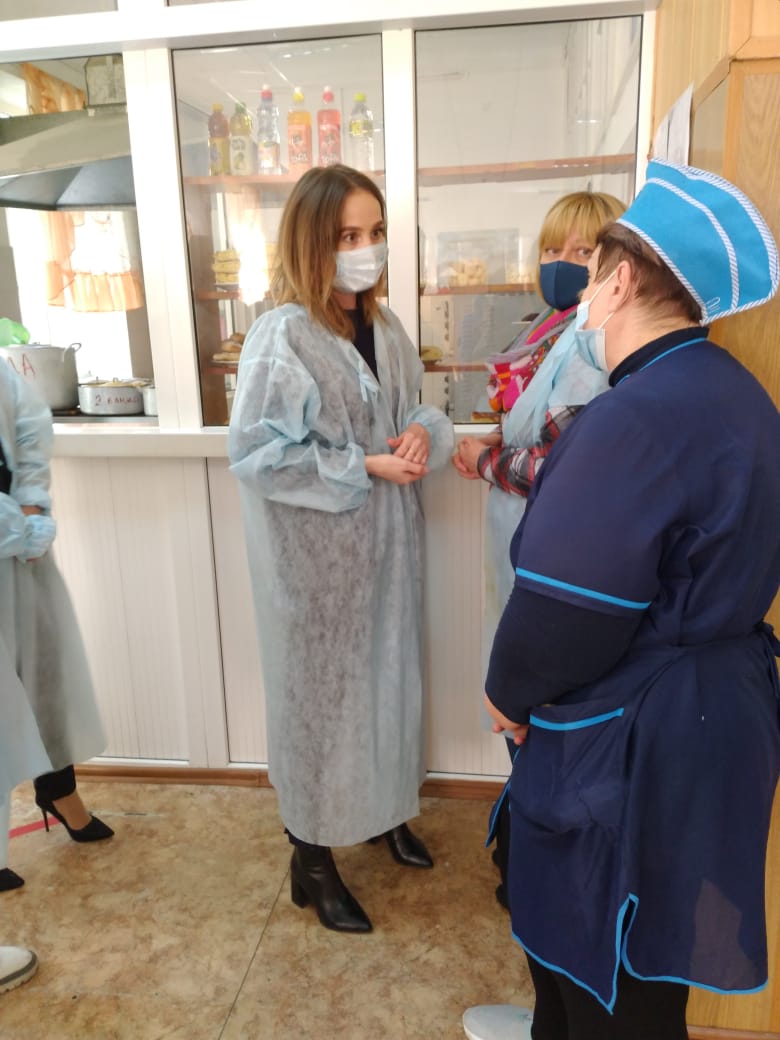 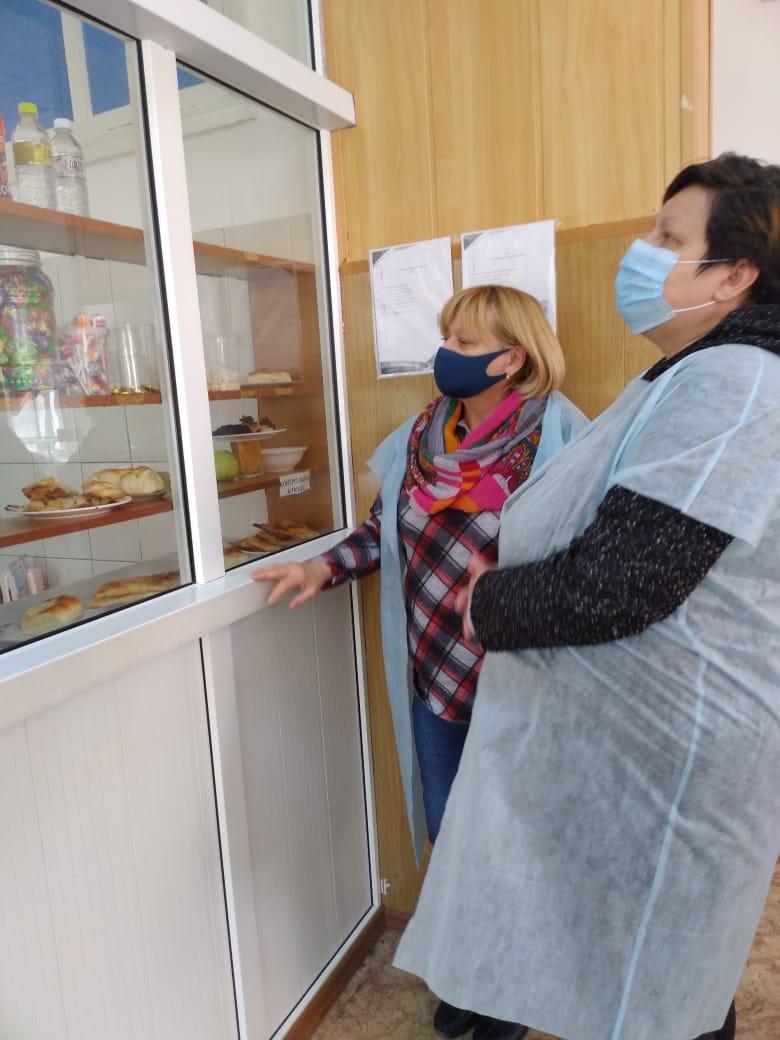 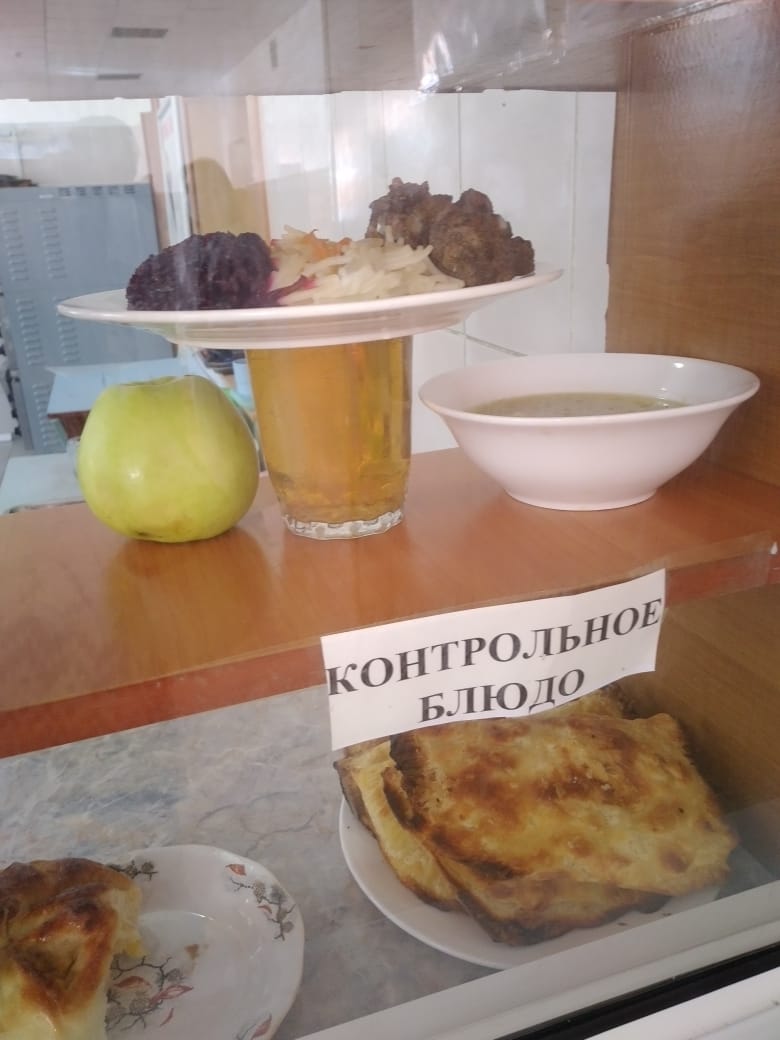 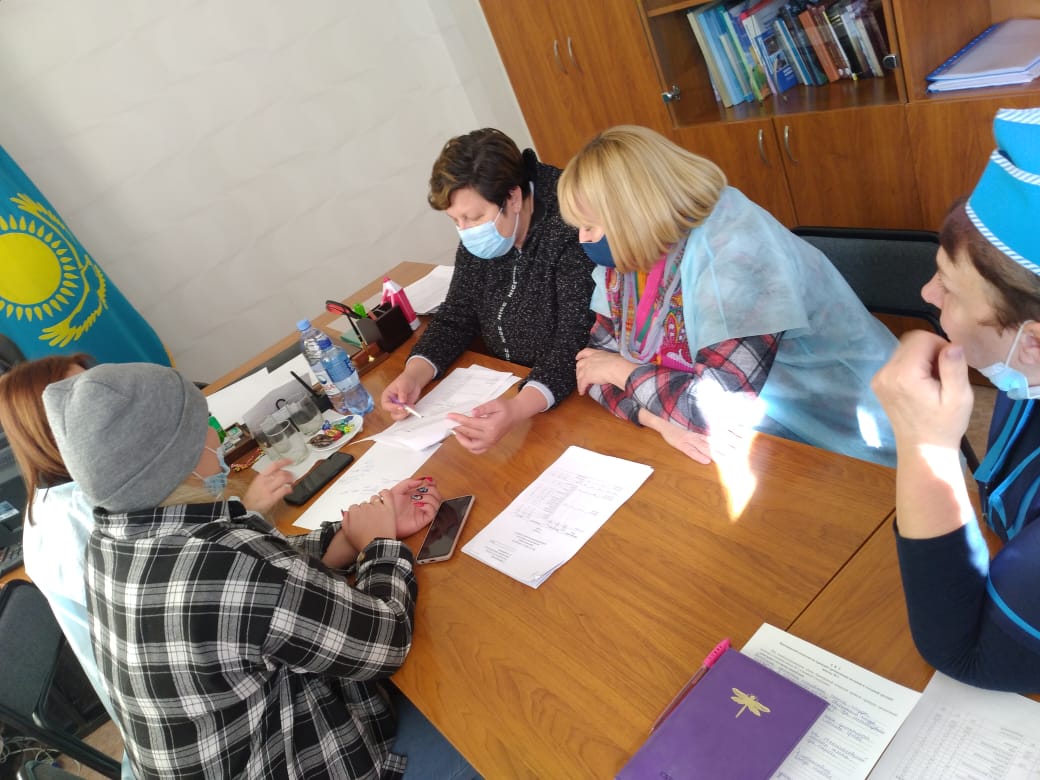 